
ЧАСТНОЕ ПРОФЕССИОНАЛЬНОЕ ОБРАЗОВАТЕЛЬНОЕ                          УЧРЕЖДЕНИЕ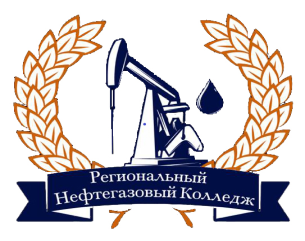 «РЕГИОНАЛЬНЫЙ НЕФТЕГАЗОВЫЙ КОЛЛЕДЖ»                                                                                                                                               «_14_» июля  2023 г.                                                                                              №____13_____П Р И К А ЗО назначении ответственного лица за антитеррористическую безопасность в ЧПОУ  «Региональный нефтегазовый колледж» В соответствии с Федеральным законом 29.12.2012 года № 273-ФЗ «Об образовании в РФ», Федеральным законом от 06.03.2006 № 35-ФЗ «О противодействии терроризму», Указом Президента Российской Федерации от 15.02.2006 № 116 «О мерах по противодействию терроризму», в целях обеспечения в ЧПОУ «Региональный нефтегазовый колледж» мероприятий по антитеррористической безопасностиПРИКАЗЫВАЮ1. Назначить ответственным лицом за антитеррористическую безопасность в ЧПОУ «Региональный нефтегазовый колледж» преподавателя юридических дисциплин Атагимова Мугудина Атаевича.2. Утвердить функциональные обязанности лица, ответственного за антитеррористическую безопасность.3. Утвердить инструкцию о действиях должностного лица и сотрудников при угрозе совершения или совершении террористического акта. 4. Утвердить план основных мероприятий по обеспечению антитеррористической безопасности ЧПОУ «Региональный нефтегазовый колледж».5. Ответственному лицу довести до всех сотрудников ЧПОУ «Региональный нефтегазовый колледж» и обучающихся сигналы оповещения, порядок проведения эвакуации людей и имущества.6. Контроль за исполнением приказа оставляю за собой.Директор 					                                А.К. КурбанмагомедовУТВЕРЖДАЮДиректор ЧПОУ «Региональный нефтегазовый колледж»                                                                       ___________    Курбанмагомедов А.К.«_____» _______2023гФункциональные обязанности лица, ответственного за антитеррористическую безопасностьI. Общие положения.1. Настоящая инструкция устанавливает права и обязанности лица, ответственного за антитеррористическую безопасность образовательного учреждения. 2. Лицо, ответственное за антитеррористическую безопасность подчиняется непосредственно директору учреждения. 3.Лицо, ответственное за антитеррористическую безопасность должно изучить и знать:- требования федеральных, региональных и муниципальных нормативно-правовых актов по вопросам организации общественной безопасности и антитеррористической защиты образовательных учреждений;- основы административного, трудового, уголовного законодательства, основные правила и нормы охраны труда, пожарной и электрической безопасности в части организации безопасного функционирования образовательного учреждения;- порядок обеспечения гражданской обороны, противопожарной защиты и действий персонала образовательного учреждения в чрезвычайных ситуациях;- особенности обстановки вокруг образовательного учреждения, требования по обеспечению технической укрепленности и антитеррористической защиты объекта;- порядок осуществления пропускного режима в образовательном учреждении;- правила внутреннего распорядка образовательного учреждения;- порядок взаимодействия с правоохранительными органами, органами ФСБ, МЧС, другими службами экстренного реагирования в штатном режиме и в условиях чрезвычайной ситуации;- основы ведения делопроизводства и владения компьютерной техникой.4. В своей деятельности лицо, ответственное за антитеррористическую безопасность руководствуется: − Конституцией РФ; − Законом РФ «Об образовании»; − Указами и Распоряжениями Президента РФ; − Решениями Правительства РФ и органов управления образованием всех уровней; − Административным, уголовным, трудовым законодательством; − Правилами и нормами охраны труда, техники безопасности и противопожарной защиты; − Уставом и локальными правовыми актами образовательного учреждения;− Настоящей инструкцией. II. Функциональные обязанности.На лицо, ответственное за антитеррористическую безопасность образовательного учреждения возлагаются следующие обязанности: 1.Организация работы по обеспечению антитеррористической защиты в условиях учебного процесса, проведения культурно - массовых мероприятий. 2. Организация работы по выполнению решений краевой и муниципальной антитеррористических комиссий, вышестоящих органов управления культуры по вопросам антитеррористической безопасности в части, касающейся образовательных учреждений. 3. Подготовка планов мероприятий, проектов приказов и распоряжений руководителя образовательного учреждения по вопросам антитеррористической защиты, а также подготовка отчётной документации по данному вопросу. 4. Разработка инструкций по действиям администрации, персонала, обучающихся образовательного учреждения при угрозе или совершении диверсионно- террористического акта. 5. Организация и обеспечение пропускного режима в здание образовательного учреждения. 6. Осуществление ежедневного контроля за территорией и помещениями образовательного учреждения по вопросу антитеррористической безопасности. 7. Обеспечение контроля за правомерным и безопасным использованием помещений образовательного учреждения, проведением ремонтных и строительных работ на предмет выявления фактов возможной подготовки террористических актов. 8. Внесение предложений руководителю образовательного учреждения по совершенствованию системы антитеррористической безопасности образовательного учреждения, в том числе технической укреплённости объекта. 9. Организация и проведение теоретических занятий и практических тренировок с персоналом и учащимися по их действиям при угрозе совершения или совершении террористического акта. 10. Координация деятельности учреждения при угрозе или совершении диверсионно-террористического акта. 11. Взаимодействие с территориальными подразделениями органов внутренних дел, федеральной службы безопасности, гражданской обороны, муниципальным органом управления образованием, управлением культуры, общественными формированиями, другими органами и организациями, находящимися на территории муниципального образования, по вопросу обеспечения антитеррористической защиты образовательного учреждения. 12. Размещение наглядной агитации по антитеррористической защите общеобразовательного учреждения, справочной документации по способам и средствам экстренной связи с ГО и ЧС.III. Права.Лицо, ответственное за антитеррористическую безопасность имеет право: 1. Участвовать в совещаниях, семинарах и встречах по вопросу антитеррористической защиты образовательного учреждения, а также инициировать их проведение. 2. Участвовать в подготовке проектов приказов и распоряжений руководителя образовательного учреждения по вопросам обеспечения общественной безопасности и антитеррористической защиты образовательного учреждения;3. В установленном порядке вносить дополнения, изменения в инструкции по мерам безопасности;4. Запрашивать и получать от руководства и сотрудников образовательного учреждения необходимую информацию и документы по вопросу обеспечения антитеррористической защиты объекта. 5.Подписывать и визировать документы в пределах своей компетенции. 6. Проводить проверки своевременности и качества исполнения поручений по вопросу антитеррористической защиты объекта. 7. Проводить проверки состояния внутри объекта режима охраны, функционирования и выполнения установленного распорядка, правил пропускного режима;8. Отдавать распоряжения сотрудникам образовательного учреждения по вопросам обеспечения антитеррористической безопасности. 9. Распоряжаться вверенным ему имуществом, инвентарем, иными материально- техническими средствами с соблюдением требований, определенных законодательными и нормативными правовыми актами, уставом образовательного учреждения для обеспечения антитеррористической безопасности. 10. Повышать квалификацию для выполнения своих функциональных обязанностей. IV. ОтветственностьЛицо, ответственное за антитеррористическую безопасность несёт ответственность:1. За ненадлежащее исполнение или неисполнение функциональных обязанностей, предусмотренных настоящей инструкцией, - в пределах, определённых действующим трудовым законодательством Российской Федерации. 2. За правонарушения, совершённые в процессе осуществления своей деятельности, - в пределах, определённых действующим административным, уголовным и гражданским законодательством Российской Федерации. С функциональными обязанностями ознакомлен:                     М.А. АтагимовУТВЕРЖДАЮДиректор ЧПОУ «Региональный нефтегазовый колледж»__________А.К. Курбанмагомедов «____» _______ 2023 годИнструкция о действиях работников ЧПОУ «Региональный нефтегазовый колледж» при угрозе совершения или совершении террористического акта на территории образовательного учрежденияПри обнаружении взрывного устройства или подозрительного бесхозного предмета 1. Работнику, обнаружившему подозрительный предмет, немедленно сообщить о нём лицу, ответственному за антитеррористическую безопасность и директору колледжа, а в случае их отсутствия лицу, исполняющему обязанности директора.2. Не трогать, не вскрывать и не перемещать находку. Запомнить время её обнаружения. 3. Лицу, ответственному за антитеррористическую безопасность, а в его отсутствие директору ОУ немедленно сообщить о происшествии в дежурную часть УМВД РФ по г. Махачкала (телефон: «02», +7 (8722) 99-48-40;+7 (8722) 99-60-47;+7 (8722) 68-26-69), УГОЧС (телефон: +7 (8722) 69-50-82;+7 (8722) 69-50-83), УФСВНГ РФ по РД (+7 (8722) 99-53-29;+7 (8722) 99-53-30) и при необходимости в отдел УФСБ РФ по РД (телефон: 7 (8722) 98-03-00). 4. Директору колледжа немедленно дать указание начальнику отдела безопасности о принятии мер по оцеплению опасной зоны и запрещению прохода в неё людей. 5. Директору ОУ дать команду на проведение экстренной эвакуации работников и обучающихся в безопасную зону. (Текст сообщения повторить 3 раза: ВНИМАНИЕ! Всем срочно покинуть помещение организации в связи с угрозой взрыва. Сбор эвакуированного персонала и слушателей производить не ближе 50 метров от здания колледжа). Рекомендуемые зоны эвакуации и оцепления при обнаружении взрывного устройства или подозрительного предмета, который может оказаться взрывным устройством 1.Граната РГД-5………………………………не менее . 2.Граната Ф-1………………………………..не менее . 3.Тротиловая шашка массой 200 граммов…………….45 метров.4.Тротиловая шашка массой 400 граммов…………....55 метров. 5.Пивная банка 0,33 литра………………………….......60 метров. 6.Мина МОН-50…………………………………………85 метров.7.Чемодан(кейс)………………………………………..230 метров.8.Дорожный чемодан…………………………………..350 метров. 9.Автомобиль типа «Жигули»……………………….. . 10. Автомобиль типа «Волга»………………………….580 метров. 11. Микроавтобус……………………………………….920 метров.12. Грузовая автомашина(фургон)……………………1240 метров. 6. Директору колледжа сообщить о происшествии вышестоящему руководству и предпринятых действиях. 7. Лицу, ответственному за антитеррористическую безопасность, сообщить о происшествии в органы в дежурную часть УМВД РФ по г. Махачкала (телефон: «02», 4-25-78), УГОЧС (телефон: 4-09-12) и при необходимости в отдел УФСБ РФ по РД (телефон: 4-26-84), скорую помощь (телефон «03»). 8. Начальнику отдела по безопасности колледжа произвести поименную проверку работников и обучающихся в безопасном месте и доложить директору ОУ. 9. Ответственному лицу обеспечить возможность беспрепятственного подъезда к месту обнаружения взрывного устройства или подозрительного предмета автомашин правоохранительных органов, «скорой помощи», МЧС, служб эксплуатации. 10. По прибытии на место оперативно-следственной группы МОМВД действовать в соответствии с указаниями старшего группы. Основными признаками взрывоопасного предмета являются: - наличие у предметов характерного вида штатных боеприпасов, сигнальных, осветительных, учебно-имитационных средств, пиротехнических изделий или их элементов; - наличие у обнаруженных предметов самодельных доработок и элементов, не соответствующих их прямому назначению или конструкции (антенн, проводов и т.д.); -наличие звука работающего часового механизма; -наличие связей предмета с объектами окружающей обстановки в виде растяжек; - резкий запах горюче-смазочных материалов или растворителей, исходящего дыма (что может быть связано с разложением химических элементов); - наличие наклеек с надписями на поверхности крышек коробок (например, «Бомба», «Тротил», «Взрыв», «Заминировано» и т.п.). Помните! Часто в качестве камуфляжа для взрывных устройств используются обычные предметы. При захвате людей в заложники 1. Лицу, ответственному за антитеррористическую безопасность, а в его отсутствие директору колледжа немедленно сообщить о происшествии в дежурную часть УМВД РФ по г. Махачкала (телефон: «02», +7 (8722) 99-48-40;+7 (8722) 99-60-47;+7 (8722) 68-26-69), УГОЧС (телефон: +7 (8722) 69-50-82;+7 (8722) 69-50-83), УФСВНГ РФ по РД (+7 (8722) 99-53-29;+7 (8722) 99-53-30) и при необходимости в отдел УФСБ РФ по РД (телефон: 7 (8722) 98-03-00).2. Директору колледжа сообщить о происшествии вышестоящему руководству и принять меры к экстренной эвакуации персонала и обучаемых в безопасную зону. (Текст сообщения повторить 3 раза: ВНИМАНИЕ! Всем срочно покинуть помещения учреждения в связи с угрозой захвата заложников. Эвакуацию персонала и слушателей производить через (указать какие входы - выходы). 3. Не вступать по своей инициативе в переговоры с террористами. 4. При необходимости, выполнять требования преступников, если это не связано с причинением ущерба жизни и здоровью людей. Не противоречить преступникам, не рисковать жизнью окружающих и своей собственной. Не допускать действий, которые могут спровоцировать нападающих к применению оружия и привести к человеческим жертвам. 5. Лицу, ответственному за антитеррористическую безопасность, принять меры к беспрепятственному проходу (проезду) на объект сотрудников правоохранительных органов, автомашин скорой медицинской помощи, МЧС. 6. По прибытии сотрудников ОМВД; УФСБ; Росгвардии, МЧС; скорой медицинской помощи, оказать им помощь в получении интересующей их информации, в дальнейшем действовать в соответствии с их указаниями. Если вас захватили в заложники: 1. По возможности возьмите себя в руки, успокойтесь и не паникуйте. 2. Подготовьтесь физически, морально и эмоционально к возможному трудному испытанию.3. Не пытайтесь бежать, если нет полной уверенности в успешности побега. 4. Если тебя связали, постарайся незаметно расслабить верёвки. 5. Расположись по возможности подальше от окон, дверей и самих похитителей. 6. Если место твоего нахождения неизвестно, постарайся определить его по различным признакам. 7. Запомни о террористах как можно больше информации: их количестве, степени вооружённости, особенности внешности, особенностях и темах разговоров. 8. Избегайте смотреть похитителям прямо в глаза. 9. Не делайте резких и угрожающих движений, не провоцируйте террористов на необдуманные действия. 10.При взаимоотношении с террористами выполняй все их распоряжения, займи позицию пассивного сотрудничества. Не высказывай категорических отказов. Но и не выражай террористам своих симпатий и приверженности их идеалам. Не принимай их сторону. 11.Если спрашивают, говори спокойным голосом, избегай вызывающего, враждебного поведения. На вопросы отвечай кратко. Не допускай заявлений, которые могут повредить тебе или другим людям. 12. При наличии проблем со здоровьем заявляй об этом спокойным голосом.13.Сохраняй умственную активность, найди себе какое-либо занятие (жизненные воспоминания, небольшие физические упражнения, разминка). 14.Для поддержания сил ешь и пей, что дают, даже если нет аппетита и пища не вкусная. 15.В случае штурма помещения правоохранительными органами ляг на пол лицом вниз, сложив руки на затылке. При приеме по телефону сообщения, содержащего угрозы террористического характера:1. Не оставляйте без внимания ни одного подобного звонка. 2. Обязательно зафиксируйте точное время начала разговора и его продолжительность. 3. Отметьте характер звонка - городской или междугородный. 4. Обязательно отметьте звуковой фон (шум автомашин или железнодорожного транспорта, звук телерадиоаппаратуры, голоса, другое). 5. Постарайтесь дословно запомнить разговор и зафиксировать его на бумаге. 6. Постарайтесь в ходе разговора получить ответы на следующие вопросы: 7. Куда, кому, по какому телефону звонит этот человек? 8. Какие конкретные требования он (она) выдвигает? Выдвигает требования он (она) лично, выступает в роли посредника или представляет какую-то группу лиц? 9. На каких условиях он (она) или они согласны отказаться от задуманного? 10.Как и когда с ним (с ней) можно связаться? 11. Кому вы можете или должны сообщить об этом звонке? 12. По ходу разговора отметьте для себя пол и примерный возраст звонившего, особенности его речи: • голос: громкий (тихий), высокий (низкий) • темп речи: быстрая (медленная) • произношение: отчётливое, искажённое, с заиканием, шепелявое, с акцентом или диалектом • манера речи: развязная, с издевкой, с нецензурными выражениями. 13.Постарайтесь добиться от звонящего максимально возможного промежутка времени для принятия вами и вашим руководством решений или совершения каких-либо действий.14.Если возможно, еще в процессе разговора сообщите о нем по другому телефонному аппарату в дежурную часть УМВД РФ по г. Махачкала (телефон: «02», +7 (8722) 99-48-40;+7 (8722) 99-60-47;+7 (8722) 68-26-69), УГОЧС (телефон: +7 (8722) 69-50-82;+7 (8722) 69-50-83), УФСВНГ РФ по РД (+7 (8722) 99-53-29;+7 (8722) 99-53-30) и при необходимости в отдел УФСБ РФ по РД (телефон: 7 (8722) 98-03-00).По окончании разговора, не кладите трубку на телефонный аппарат (для возможности определения номера телефона звонившего), немедленно сообщите в правоохранительные органы.16.При наличии автоматического определителя номера АОНа запишите определившийся номер телефона в тетрадь, что позволит избежать его случайной утраты. 17.По окончании разговора доложите о нём вышестоящему руководству и передайте информацию в правоохранительные органы. 18.Не распространяйтесь о факте разговора и его содержании. Максимально ограничьте число людей, владеющих информацией. При обращении с анонимными материалами, содержащими угрозы террористического характера 1. После получения такого документа обращайтесь с ним максимально осторожно. По возможности, уберите его в чистый плотно закрываемый полиэтиленовый пакет и поместите в отдельную жесткую папку. 2. Постарайтесь не оставлять на нем отпечатков своих пальцев. 3. Если документ поступил в конверте - его вскрытие производите только с левой или правой стороны, аккуратно отрезая кромки ножницами. 4. Сохраняйте все: сам документ с текстом, любые вложения, конверт упаковку, ничего не выбрасывайте. 5. Не расширяйте круг лиц, знакомившихся с содержанием документа. 6. Запомните обстоятельства получения или обнаружения письма, записки. 7. Анонимные материалы не должны сшиваться, склеиваться, на них не разрешается делать надписи, подчеркивать или обводить отдельные места в тексте, писать резолюции и указания, также запрещается их мять и сгибать. При исполнении резолюции и других надписей на сопроводительных документах не должно оставаться давленых следов на анонимных материалах. 8. Анонимные материалы направляются в ОМВД с сопроводительным письмом, в котором указываются конкретные признаки анонимных материалов (вид, количество, каким способом и на чем исполнены, с каких слов начинается и какими заканчивается текст, наличие подписи и т.п.), а также обстоятельства, связанные с их распространением, обнаружением или получением. 9. Регистрационный штамп проставляется только на сопроводительных письмах организации и заявлениях граждан, передавших анонимные материалы в инстанции. УТВЕРЖДАЮДиректор ЧПОУ «Региональный нефтегазовый колледж»__________А.К. Курбанмагомедов«___» _________ 2023 годПлан основных мероприятий по обеспечению антитеррористической безопасности ЧПОУ «Региональный нефтегазовый колледж»367027, Республика Дагестан, г. Махачкала, ул. Акушинского, 21. Тел: 8920-587-77-63;E-mail: info@dagrnk.ru, dagoilenergo@dagrnk.ru;П№№Необходимые мероприятия по обеспечению антитеррористической защищенности объектаСроки исполненияРазработать паспорт безопасности согласно формы утвержденной постановлением Правительства РФ 2 августа . N 1006До 01.04.2023В соответствии с подпунктом «е» пункта 17 «Требования, для  выявления и предотвращения несанкционированного проноса (провоза) и применения на объекте (территории) токсичных химикатов, отравляющих веществ и патогенных биологических агентов, в том числе при их получении посредством почтовых отправлений, установить средства противодействия (металлоискатель)До 01.09.2023В соответствии с подпунктом «д» пункта 19 «Требования», для поддержания в исправном состоянии инженерно-технических средств и систем охраны, оснащения бесперебойной и устойчивой связью объектов (территорий), заключить договораЕжегодно В соответствии с подпунктом «а» пункта 22 «Требования, определить должностных лиц, ответственных за хранение паспорта безопасности объекта (территории) и иных документов объекта (территории), в том числе служебной информации ограниченного распространения о принимаемых мерах по его антитеррористической защищенности;В течение 10 дней после согласования Паспорта безопасностиВ соответствии с подпунктом «б» пункта 22 «Требования», определить должностных лиц, имеющих право доступа к служебной информации ограниченного распространения, содержащейся в паспорте безопасности объекта (территории) и иных документах объекта (территории), в том числе служебной информации ограниченного распространения о принимаемых мерах по его антитеррористической защищенности;В течение 10 дней после согласования Паспорта безопасностиВ соответствии с подпунктом «в» пункта 22 «Требования»,  осуществления мер по выявлению и предупреждению возможных каналов утечки служебной информации ограниченного распространения, содержащейся в паспорте безопасности объекта (территории) и иных документах объекта (территории), в том числе служебной информации ограниченного распространения о принимаемых мерах по его антитеррористической защищенности;Постоянно В соответствии с подпунктом «г» пункта 22 «Требования»,   осуществлять подготовки и переподготовки должностных лиц по вопросам работы со служебной информацией ограниченного распространения, содержащейся в паспорте безопасности объекта (территории), и служебной информацией ограниченного распространения об антитеррористической защищенности объекта (территории).1 раз в пять летВ соответствии с  пунктом 28 «Требования», при изменении уровней террористической опасности, вводимых в соответствии с Указом Президента Российской Федерации от 14 июня . N 851 "О порядке установления уровней террористической опасности, предусматривающих принятие дополнительных мер по обеспечению безопасности личности, общества и государства", в целях своевременного и адекватного реагирования на возникающие террористические угрозы, предупреждения совершения террористических актов, направленных против объекта (территории), осуществлять комплекс мероприятий по обеспечению соответствующего режима усиления противодействия терроризму, включающий в себя мероприятия, предусмотренные настоящими требованиями, а также соответствующими планами действий при установлении уровней террористической опасности.До 01.05.2023В соответствии с подпунктом «в» пункта 24 «Требования,  обеспечить пропускной и внутриобъектовый режим и осуществлять контроль за их функционированием;Постоянно В соответствии с подпунктом «г» пункта 24 «Требования,   оснастить объект (территория) системами передачи тревожных сообщений в подразделения войск национальной гвардии Российской Федерации или в систему обеспечения вызова экстренных оперативных служб по единому номеру "112" и поддержание их в исправном состоянии;До 17.04.2032В соответствии с подпунктом «е» пункта 24 «Требования,    проводит с работниками объекта (территории) практические занятия и инструктажи о порядке действий при обнаружении на объектах (территориях) посторонних лиц и подозрительных предметов, а также при угрозе совершения террористического акта;Ежеквартально В соответствии с подпунктом «ж» пункта 24 «Требования,  проводить периодический обход и осмотр объектов (территорий), их помещений, систем подземных коммуникаций, стоянок транспорта, а также периодическая проверка складских помещений;Ежедневно В соответствии с подпунктом «з» пункта 24 «Требования,  проводит учения и тренировки по реализации планов обеспечения антитеррористической защищенности объектов (территорий);1 раз в год В соответствии с подпунктом «и» пункта 24 «Требования,   исключить бесконтрольное пребывание на объекте (территории) посторонних лиц и нахождения транспортных средств, в том числе в непосредственной близости от объекта (территории);Постоянно В соответствии с подпунктом «н» пункта 24 «Требования,    организовать взаимодействие с территориальными органами безопасности и территориальными органами Федеральной службы войск национальной гвардии Российской Федерации (подразделениями вневедомственной охраны войск национальной гвардии Российской Федерации), разработать план взаимодействия.До 01.04.2022